  ПРОЕКТ                                                                                            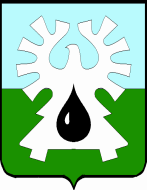 МУНИЦИПАЛЬНОЕ ОБРАЗОВАНИЕ ГОРОД УРАЙХАНТЫ-МАНСИЙСКИЙ АВТОНОМНЫЙ ОКРУГ-ЮГРА ДУМА ГОРОДА УРАЙРЕШЕНИЕ      от ________________                                                         	  	         №____О внесении изменений в правила депутатской этики	Рассмотрев представленный председателем Думы города Урай проект решения Думы города Урай «О внесении изменений в правила депутатской этики», Дума города Урай решила:1. Внести в правила депутатской этики, утвержденные решением Думы города Урай от 28.05.2009 №40 (в редакции решений Думы города Урай от от 14.04.2011 № 8, от 15.10.2015 №101), следующие изменения:в пункте 5.1. слова «комиссии Думы города Урай по вопросам депутатской этики, состав и порядок деятельности которой определяется решением Думы города Урай (далее Комиссия, Комиссия по депутатской этике)» заменить словами «органу Думы города, в ведении которого находятся вопросы депутатской этики, состав и порядок деятельности которого определяются решением Думы города»;в пунктах 6.2, 6.5, 6.6, слова «Комиссии по депутатской этике» заменить словами «органа, указанного в пункте 5.1 настоящих правил»;в пункте 6.7 слова «Комиссии по депутатской этике» и «Комиссии по этике депутатов Думы города» заменить словами «органа, указанного в пункте 5.1 настоящих правил» и «данного органа» соответственно;в пунктах 6.8, 6.9 слова «Комиссия по депутатской этике» заменить словами «орган, указанный в пункте 5.1 настоящих правил»;в пункте 7.1 слова «постоянной комиссии Думы города Урай по вопросам депутатской деятельности и этики» заменить словами «органа, указанного в пункте 5.1 настоящих правил»;в пунктах 7.2, 7.3 слово «Комиссии» исключить».2. Изменения, предусмотренные настоящим решением, применяются к правоотношениям, возникшим с 27 октября 2016 года.3. Опубликовать  настоящее решение в городской газете «Знамя». Председатель Думы города Урай                                         Г.П. Александрова        